Сумська міська радаVІI СКЛИКАННЯ       СЕСІЯРІШЕННЯвід                        2019 року  №          -МРм. СумиРозглянувши звернення юридичної особи, надані документи, ураховуючи протокол засідання постійної комісії з питань архітектури, містобудування, регулювання земельних відносин, природокористування та екології Сумської міської ради від 29.08.2019 № 165 та статей 12, 122, 123, 124 Земельного кодексу України, на підставі рішення Сумської міської ради від 20.06.2018 № 3576 - МР «Про встановлення плати за землю» (зі змінами), керуючись пунктом 34 частини першої статті 26 Закону України «Про місцеве самоврядування в Україні», Сумська міська рада  ВИРІШИЛА:1. Надати в оренду земельну ділянку згідно з додатком.2. Встановити орендну плату в розмірі відсотку від нормативної грошової оцінки земельної ділянки, зазначеного в графі 6 додатку до рішення.3. Юридичній особі (ПМП «Кора») в місячний термін після прийняття даного рішення звернутися до департаменту забезпечення ресурсних платежів Сумської міської ради (Клименко Ю.М.) для укладання договору оренди земельної ділянки.Сумський міський голова							О.М. ЛисенкоВиконавець: Клименко Ю.М.Ініціатор розгляду питання – постійна комісія з питань архітектури, містобудування, регулювання земельних відносин, природокористування та екології Сумської міської радиПроект рішення підготовлено департаментом забезпечення ресурсних платежів Сумської міської радиДоповідач – департамент забезпечення ресурсних платежів Сумської міської ради Додатокдо рішення Сумської міської ради   «Про надання в оренду земельної ділянки приватному малому підприємству «Кора» за адресою: м. Суми,            вул. Лесі Українки, 2» від                   2019 року №          -МРСПИСОКюридичних осіб, яким надаються в оренду земельні ділянки  Сумський міський голова														                  О.М. ЛисенкоВиконавець: Клименко Ю.М.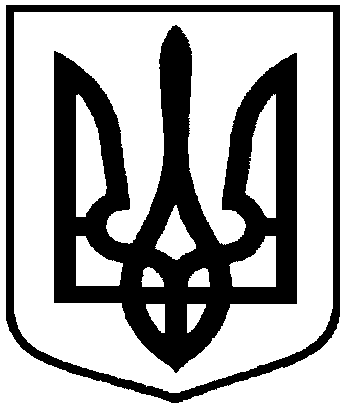 Проект оприлюднено«__»_________________2019 р.Про надання в оренду земельної ділянки приватному малому підприємству «Кора» за адресою: м. Суми, вул. Лесі Українки, 2№з/пНазва підприємства, установи,організації,ідентифікаційний кодФункціональне призначення земельної ділянки,адреса земельної ділянки,кадастровий номерПлоща, га,строк користування з моменту прийняття рішення, умови наданняКатегорія земельної ділянкиРозмір орендної плати в рік за землю у відсотках до грошової оцінки земельної ділянки1234561.Приватне мале підприємство «Кора,14003456Під розміщеними пекарнею та магазином,вул. Лесі Українки, 25910136600:05:005:0002(реєстраційне посвідчення зареєстровано за № 534 від 13.03.2001 року, площа нежитлової будівлі – 94,2 кв.м.)0,04221 рік(без права подальшої забудови чи реконструкції будівлі на частині земельної ділянки, що потрапляє в червоні лінії)Землі житлової та громадської забудови4,0